Part A: Basic Details / खण्ड-A प्राथमिक जानकारी Part B: Engagement with NAPM / खण्ड-B: NAPM के साथ कार्यPart C: Declaration / खण्ड-C घोषणा 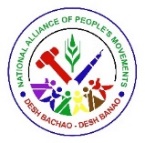 NAPM27 years journey of struggle, solidarity and building alternatives National Alliance of People’s Movements(जन आन्दोलनों का राष्ट्रीय समन्वय)National Office: 6/6, Jungpura-B, New Delhi – 110014 Social Media: @napmindia | E-mail:  napmindia@gmail.com | membership.napm@gmail.comBlog: www.napmindia.wordpress.com | Web: www.napm-india.orgNAPM27 years journey of struggle, solidarity and building alternatives ORGANIZATIONAL MEMBERSHIP FORM / सांगठनिक सदस्यता फॉर्म Sl. No.Item / विषयDetails / विवरणName of Organization / संगठन / संस्था का नाम  Active since / संगठन कब से सक्रिय हैAddress of Organization: (with district and state)संगठन / संस्था का पता (जिला और राज्य सहित)Phone Number / फ़ोन नंबरE-mail / ई-मेल	Website and Blog / वेबसाईट और ब्लॉगSocial Media Handles / सोशल मीडिया हैन्डल Facebook / फेसबुक:Twitter / ट्विटर:Instagram / इंस्टाग्राम: Others / अन्य:Phone, Whatsapp Numbers & E-mail IDs of 2 key activists of the organization / संगठन के 2 प्रमुख कार्यकर्ताओं के फ़ोन, व्हाट्सप्प नंबर और ई-मेल: Geographical Spread of Organizational Activity / संगठन का भौगोलिक कार्य क्षेत्र-विस्तार Key issues raised by the Organization / संगठन द्वारा उठाये गये प्रमुख मुददेNature of Activities of the Organization (Mass-Based / Research / Advocacy / Legal Action / anything else) संगठन का कार्य स्वरूप (जन आंदोलन / शोध कार्य / कानूनी सहायता / नीतिगत कार्य / अन्य)Is your organization registered under any law in India? Share details.  क्या आपका संस्था / संगठन भारत में किसी कानून के तहत पंजीकृत है ? विवरण लिखे। Does your organization have an FCRA clearance and / or receive foreign / corporate funding? क्या आपके संस्था के नाम पर FCRA है या आपकी संस्था विदेशी /  कॉर्पोरेट निधियों से चलती है?Affiliation with other organizations / Alliances / parties?  अन्य संगठन / समानवायों / पार्टी से संलग्नता ?Brief Information on the work done by the organization, including latest updates (please write on a separate page, share links, enclose/upload relevant brochures / docs) संगठन कार्य की संक्षिप्त जानकारी (एक अलग पृष्ट में लिखे, सम्बंधित लिंक शेयर करे,  दस्तावेज़ जोड़े) Any other details / अन्य कोई जानकारी  Sl. No.Item / विषयDetails / विवरणWhy would your organization like to be a member of NAPM? / आपका संगठन NAPM का सदस्य क्यों बनना चाहता हैं?Expectations from NAPM / NAPM से आपकी अपेक्षाएं   Our organization can participate in the following activities of NAPM / समन्वय में हमारा संस्था / संगठन का सहभाग इस प्रकार होगा:  Co-ordination and  Organizing On-ground and / or  Online Meetings  / ज़मीनी एवं / या अनलाइन बैठकों का आयोजन  Organizing Local Actions in Response to National / Joint Call / राष्ट्रीय / संयुक्त आह्वान पर स्थानीय कार्यक्रम आयोजित करना    Solidarity with other struggles / अन्य संघर्षों के साथ एकजुटता Increasing membership & enrolling volunteers / सदस्यता बढ़ाना एवं वालन्टीर को जोड़ना  Issue based Trainings and Political Education / विषय-वार एवं राजनीतिक प्रशिक्षण  Writing, Documentation, Research, Translations / लेखन, दस्तावेजीकरण, अनुसंधान व अनुवाद Fund Raising & Mobilizing other Resources / निधी एवं अन्य संसाधन जुटाना  Media, Film, Web Communications, Dissemination / मीडिया, फिल्म, वेब संचार, प्रचार-प्रसार Social & Digital Media Support; Content Creation like posters, graphics, short videos / सोशल व डिजिटल मीडिया कार्य; पोस्टर, ग्राफिक्स, लघु विडिओ जैसे सामग्री तैयार करना Tech based Support / तकनीकी सहायता   Other / अन्य: Our organization can participate in the following activities of NAPM / समन्वय में हमारा संस्था / संगठन का सहभाग इस प्रकार होगा:  Co-ordination and  Organizing On-ground and / or  Online Meetings  / ज़मीनी एवं / या अनलाइन बैठकों का आयोजन  Organizing Local Actions in Response to National / Joint Call / राष्ट्रीय / संयुक्त आह्वान पर स्थानीय कार्यक्रम आयोजित करना    Solidarity with other struggles / अन्य संघर्षों के साथ एकजुटता Increasing membership & enrolling volunteers / सदस्यता बढ़ाना एवं वालन्टीर को जोड़ना  Issue based Trainings and Political Education / विषय-वार एवं राजनीतिक प्रशिक्षण  Writing, Documentation, Research, Translations / लेखन, दस्तावेजीकरण, अनुसंधान व अनुवाद Fund Raising & Mobilizing other Resources / निधी एवं अन्य संसाधन जुटाना  Media, Film, Web Communications, Dissemination / मीडिया, फिल्म, वेब संचार, प्रचार-प्रसार Social & Digital Media Support; Content Creation like posters, graphics, short videos / सोशल व डिजिटल मीडिया कार्य; पोस्टर, ग्राफिक्स, लघु विडिओ जैसे सामग्री तैयार करना Tech based Support / तकनीकी सहायता   Other / अन्य:I, the undersigned, have read and understood the Value Charter (Vision & Principles) of NAPM and sign this membership form, duly authorized by and on behalf of my organization. My organization commits to abide fully by the Value Charter of NAPM under all circumstances, in particular to the core alliance ethics of upholding constitutional values, non-discrimination, social and environmental justice, secularism, peace and human rights. Failure on my organization’s part to abide by any portion of the Value Charter shall lead to revocation of organizational membership, based on a decision of the Membership Committee and National Convenors Committee of NAPM, subject to an opportunity to be heard once. (Read out in language understood by the signatory)Date: 				Place: 				Signature and Full Nameमैं, अधोहस्ताक्षरकर्ता ने एन.ए.पी.एम के सिद्धांत-पत्रक को पढ़ और समझ लिया है और मेरे संगठन के अधिकृत प्रतिनिधि के रूप में इस फॉर्म पर हस्ताक्षर कर रहा / रही हूँ । हमारा संगठन सभी परिस्थितियों में इसका पूरी तरह से पालन करेगा, जिसमें समन्वय के प्रमुख नैतिक मूल्य, जैसे संवैधानिक मूल्य, गैर-भेदभाव, सामाजिक और पर्यावरणीय न्याय, धर्मनिरपेक्षता, शांति और मानवाधिकार का सम्मान निहित है। सिद्धांत-पत्रक के किसी भी हिस्से का पालन नहीं करने या उल्लंघन होने पर, एन.ए.पी.एम के राष्ट्रीय समन्वयकों और राष्ट्रीय सदस्यता समिति के निर्णय के आधार पर हमारे संगठन की सदस्यता निरस्त की जाएगी, जिसके पूर्व हमारे संगठन को सुनवाई का एक अवसर प्राप्त होगा। (हस्ताक्षरकर्ता द्वारा समझी जाने वाली भाषा में पढ़ाया गया है )दिनांक:स्थान:हस्ताक्षर और पूरा नाम: